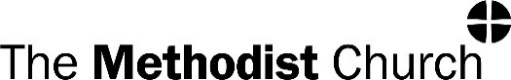 WEYBAY NEWSA monthly what’s onJuly and August  2023O Lord of heaven and earth and sea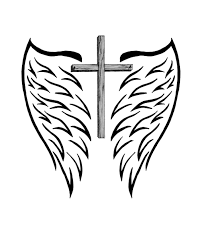 To thee all praise and glory be,How shall we show our love to theeWho givest all?The golden sunshine, vernal air,Sweet flowers and fruits thy love declare,Where harvests ripen, thou are there,Who givest all. is part of the Dorset South and      West circuitMinisterRevd Ruth Lownsbrough	ruthlownsbrough59@hotmail.co.uk Circuit AdministratorsMaria Jacobson			07570 036288Jacqui Trent			07709601567Wey Bay Booking Secretary 	 weybay@yahoo.com 01305457510Web Circuit address:		www.dsw.churchFacebook:			Facebook@weybaychurch   ,  Contact the newsletter production team for entries in future newsletters.Ailsa Binnie			binnie148@btinternet.comJean Capp			jean@thecapps.co.ukJackie Chevis			jackietweymouth@yahoo.comMinister’s Message Dear FriendsThis time last year I was enjoying my time away on Sabbatical, walking The Cornish Celtic Way, a route along the  paths and across the centre, following in the steps of some of the Celtic saints. Celtic spirituality is grounded in the natural world and early Christian communities found connection with the holy and expression of their faith in the mood of the sea, the breath of the wind, rugged coastline & rocky outcrop, and many other aspects of nature which surrounded them. I certainly experienced God’s presence in nature as I walked along cliff paths, through green woods and on sun baked beaches. I had time to notice things, to think and to pray as I walked along. But, remembering not to be too sentimental in my reminiscing, the life of a Celtic Christian was a hard one and generally, lives were short lived compared to today. However, I think that there was a simplicity to living that some of us seek today. Sometimes I use a prayer book entitled ‘Celtic Daily Prayer’ compiled by The Northumbria Community, who explored ‘the old paths’, on a journey of learning how they could be inspired in faith by the wisdom and lives of some of the Celtic saints. Some of the saints made long, perilous journeys far away from home, to share the good news of Jesus, driven by hearts of compassion and a desire to serve those to whom they felt called; others remained closer to home, living lives of hospitality and generosity. Wherever they were, prayer was central to the lives of the Celtic saints.Prayer should be central to the lives of all disciples of Jesus, it’s how we communicate with God the things that occupy our hearts. Yet prayer is often an activity that we struggle with even though there are as many ways of praying as there are individuals.An ancient way of praying that is still used today is walking a prayer labyrinth; you may have walked one yourself or heard of the one at Chartres Cathedral in .I’m planning to make a prayer labyrinth that can be used at  church and across the Circuit to enable and encourage people to embark on a spiritual journey which can be transforming. Meanwhile, I hope that you will know rest and peace on your journey through the coming summer weeks.Every blessingRuth‘On your path, O my God, and not my own, be all my journeying.Rule this heart of mine that it be only yours’‘Celtic Daily Prayer Book One: The Journey Begins’	©The  Community Trust, 2015, HarperCollins PublishersPREACHERS AT  for the coming weeks:2nd July	Rev Ruth Lownsbrough Café church9th July	10.30 am Richard Lownsbrough		 6.30 pm Rev Jane Wilson HC	16th July	Rev Gwyneth Owen HC23rd July	Rev Ruth Lownsbrough  Baptism30th July	Roger Phillips6th Aug	Chris Warren13th Aug	Angela Gardner20th Aug	10.30am Rev John Walker HC		6.30pm Rev Ruth Lownsbrough, Taize service27th Aug	Rev Peter Clark REGULAR EVENTS FOR JULY AND AUGUSTCoffee morning – every Wednesday, coffee and cake served from 10.00 until noon.  We also have books and jigsaw puzzles that may be borrowed.  Grace Notes singing group will meet every Wednesday at 10.30am at WeyBay throughout July, finishing on Wednesday 26th.  There will be a break through August and we will begin again on Wednesday 6th September.    New members welcome. Come and sing and have some fun.Cameo meets once a month during the summer at Weybay. Open to men and women, come along for tea and chat from 2pm. Meetings will be held on 12th July and 9th August, in the church garden if the weather is favourable. You are asked for a £1 contribution towards refreshments.The Music group will meet from 5-6 pm in the church every Wednesday in July.  The group will be having a break through August and will recommence on Wednesday 6th September. This is for anyone who wants to sing and anyone who plays a musical instrument, however brilliant or rusty you may be.  We would particularly like to welcome new singers. Why not give it a go?Dementia Cafe: Friday 7th July and Friday 4th August from 2pm – 4pm. An afternoon providing a welcome to visitors and carers for a joyful afternoon of activities and music.More details from Esme on 01305 812637 COMING UP AT Wacapella and Live Wire ChoirSummer concert at WeyBay church Sunday 9th July 4.00-5.30pm.  £5.00, children freeArts and Crafts Fair - Monday 14th to Saturday 19th August.The Arts and Crafts Fair will run from 10.00a.m. to 4.00p.m. (2.00p.m. on Saturday).We will have around 26 stalls where you will be able to buy cards, jewellery, cushions and other homemade items, which make ideal presents. Our popular bric- a-brac stall will be back too. Refreshments, including our famous bacon butties and homemade cakes will also be on sale.Nearer the time we will be looking for volunteers for a variety of jobs – signing up sheets will be at the back of the church in July. Please save the date and support the church in this very worthwhile fund raising activityDates for you diary:15th /16th  July: Tolpuddle Festival (Harvest Festival service on Sunday at 11 am)24th  August:    Melplash Show - Volunteers needed, contact  Peter Jenner2nd /3rd September: Dorset Volunteers needed for show marquee. Contact Peter Jenner. Volunteer for 2 hrs and get a reduced price show ticket; volunteer for 2x2hr slots and get a free ticket. FoodbankFoodbank usage in the first 3 months of 2023 has doubled compared to the same period in 2022. 3,667 adults and children received food from the Foodbank in the first 3 months of the year. Such an increase reflects the difficulties many people encounter as we see significant cost of living increases. We are grateful for the provision of food and financial donations without which we would not be able to continue. We are considering how best to use our resources, so we are good stewards. We ask for prayer as we make decisions going forward as to how to best supply our customers when at the same time Foodbank is being impacted by lower food donations and increases in the cost of food we have to buy to meet demand. Our customers are extremely grateful for what we provide and many say that they don’t know how they would manage without Foodbank. Thank you for your continued support(Extracted from the May foodbank newsletter)A gentle reminder that the stewards would welcome details of contact numbers of the person/people we could call should you suffer an emergency whilst in church, including mobile numbers as most younger people only use mobiles now.  All details will be kept safely locked away and Stewards will be able to access these details if necessary.The WeyBay News team wish everyone a happy summer.We will be back in September